Titan Security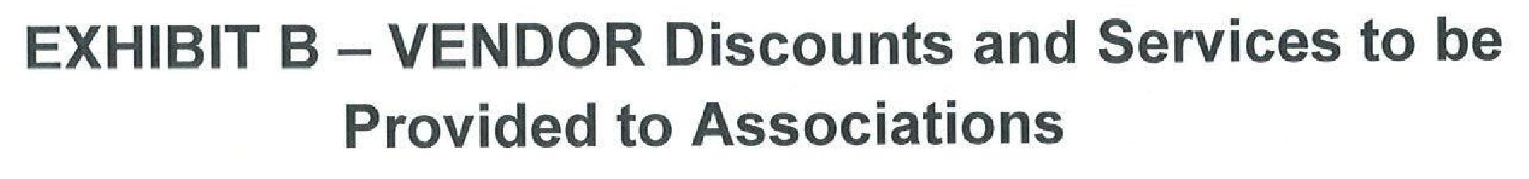 An assessment of physical and electronic security considerations will be provided free of charge.  Assessment scope of work will include a site visit, observations and considerations, and budgetary estimates.  Costs related to providing full system plans or design drawings, and specifications, will be billable.